Заявление на регистрацию прибора учетаПрошу произвести регистрацию установленного прибора учета холодной воды по адресу:____________________________________________________________.     ________________		     __________________		_____________________________(дата)				(подпись)			   (расшифровка подписи потребителя)Заявление принял:________________		     __________________		_____________________________(дата)				(подпись)			   (расшифровка подписи потребителя)Передано в работу:________________		     __________________		_____________________________(дата)				(подпись)			   (расшифровка подписи потребителя)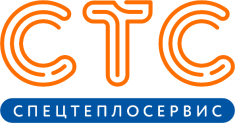 Генеральному директоруЗАО «Спецтеплосервис»А.Н. Кочергинуот________________________________проживающего по адресу______________________________________________________________________тел.______________________________